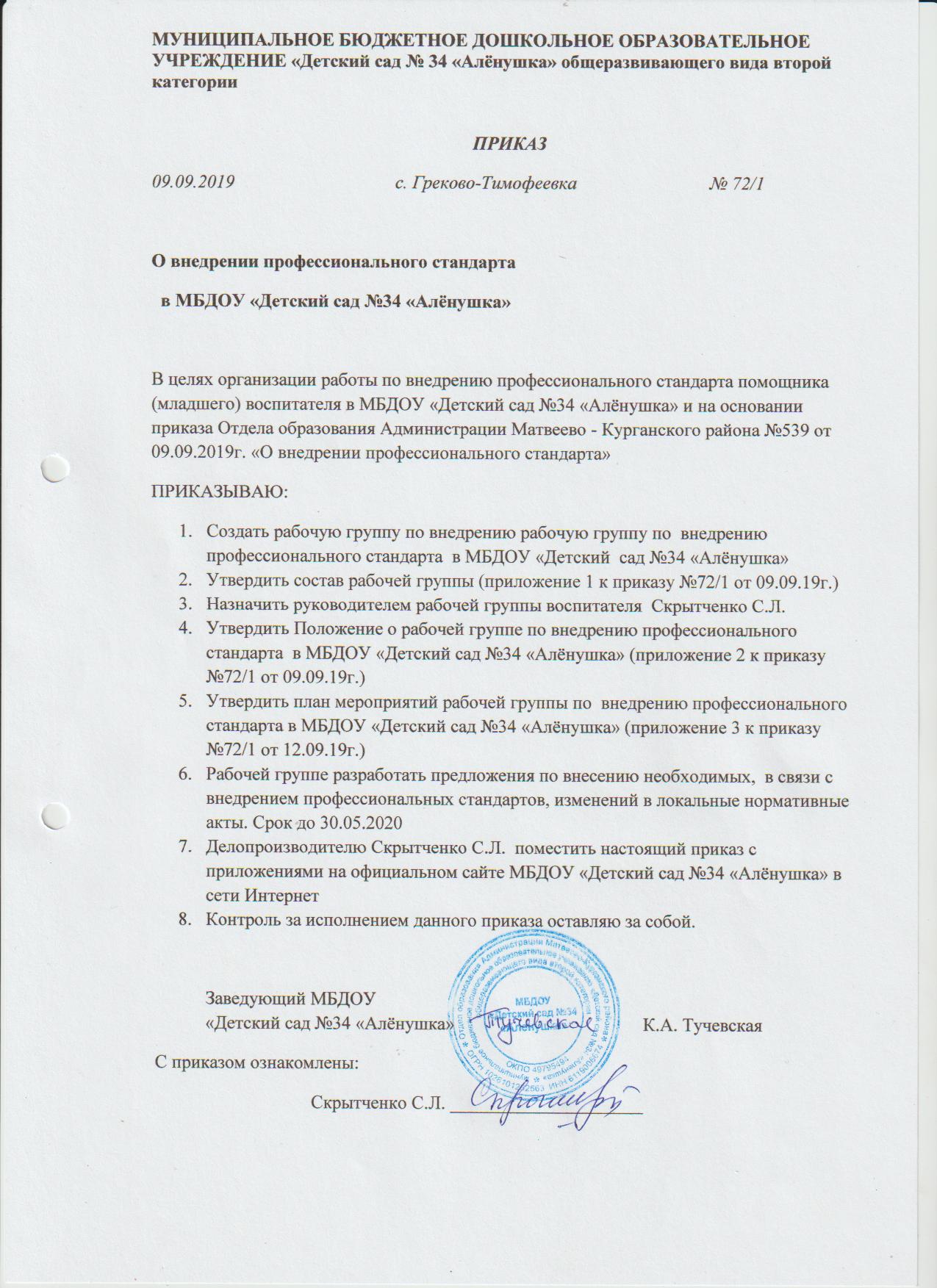 Приложение № 1 к приказу по образовательной организации № 72/1 от 09.09.2019г. «О внедрении профессиональных стандартов» Состав рабочей группыпо внедрению профессиональных стандартов в муниципальном дошкольном образовательном учреждении «Детский сад № 34 «Аленушка» общеразвивающего вида второй категориис. Греково-Тимофеевка1.Скрытченко С.Л.(воспитатель, делопроизводитель)- председатель группы2.Авраменко Н.В.-(воспитатель) - секретарь3.Тучевская К.А.(заведующий)4.Одинцова Е.Н.(воспитатель, председатель ПК)Приложение № 2 к приказу по образовательной организации № 72/1 от 09.09.2019г. «О внедрении профессиональных стандартов» Положение о работе рабочей группы по внедрению профстандартов 1. Общие положения1.1. Рабочая группа по внедрению профессиональных стандартов является консультативно-совещательным органом, созданным с целью оказания содействия в организации поэтапного внедрения профессиональных стандартов в Учреждении.1.2. Рабочая группа создается в организации на период внедрения профстандартов.1.3. В своей деятельности рабочая группа руководствуется Конституцией РФ, Трудовым кодексом РФ, подзаконными актами в части утверждения и внедрения профессиональных стандартов, а также настоящим Положением.2. Основные задачи деятельности рабочей группы2.1.Основными задачами рабочей группы являются:– разработка предложений и рекомендаций по вопросам организации внедрения профстандартов в Учреждении;– выявление профессий и должностей, по которым применение профстандартов является обязательным. Составление обобщенной информации по данному вопросу;– подготовка предложений о внесении изменений и дополнений в локальные нормативные правовые акты организации по вопросам, касающимся обеспечения введения и реализации требований профстандартов;– рассмотрение в предварительном порядке проектов локальных актов Учреждения по вопросам внедрения профстандартов;– предварительная оценка соответствия уровня образования работников требованиям профстандартов на основе анализа документов об образовании, в том числе при повышении квалификации и (или) переподготовке, представленных работником, как при приеме на работу, так и в период трудовых отношений;– участие в подготовке рекомендаций по формированию плана повышения квалификации работников в целях приведения уровня образования работников в соответствие с требованиями профстандартов;– подготовка рекомендаций по приведению наименований должностей и профессий работников в соответствие с профстандартами, а также по внесению изменений в штатное расписание Учреждения;– подготовка рекомендаций по изменению системы оплаты труда Учреждения в целях ее совершенствования и установления заработной платы в зависимости, как от квалификационного уровня работника, так и от фактических результатов его профессиональной деятельности (критериев эффективности);2.2. Рабочая группа для выполнения возложенных на нее задач:– анализирует работу Учреждения по решению вопросов организации внедрения профстандартов;– консультирует ответственных работников организации, на которых возложены обязанности по внедрению профстандартов, по проблеме внедрения и реализации профстандартов с целью повышения уровня их компетентности; – информирует работников о подготовке к внедрению и порядке перехода на профстандарты через наглядную информацию, официальный сайт организации, проведение собраний, индивидуальных консультаций, а также путем письменных ответов на запросы отдельных работников;– готовит предложения о проведении семинаров, в том числе об участии в семинарах, проводимых специалистами в области трудового права, для ответственных работников, в обязанности которых входит внедрение профстандартов, заместителей директора и руководителей подразделений по вопросам внедрения профстандартов;– готовит справочные материалы по вопросам введения и реализации профстандартов, об опыте работы организации в данном направлении.3. Состав рабочей группы3.1. Рабочая группа создается из числа компетентных и квалифицированных работников организации. В состав рабочей группы в обязательном порядке входит руководитель и (или) иной сотрудник кадровой службы.3.2. Количественный и списочный состав рабочей группы определяется приказом заведующего Учреждением. Изменения в приказ вносятся по мере необходимости.4. Порядок работы рабочей группы4.1. Заседание рабочей группы проводится по мере необходимости, но не реже одного раза в месяц.4.2. Заседание рабочей группы является открытым.4.3. Заседание рабочей группы считается правомочным, если на нем присутствовало не менее 2/3 списочного состава рабочей группы.4.4. Повестка заседания формируется руководителем рабочей группы на основе решений, предложений членов рабочей группы и утверждается на заседании рабочей группы.4.5. Решения рабочей группы принимаются простым большинством голосов и оформляются протоколами, которые подписываются председателем рабочей группы. По результатам работы рабочей группы ежеквартально руководителю Учреждения представляется подробный отчет с описанием результатов работы группы, выводов и рекомендаций рабочей группы по внедрению профстандартов.4.6. Решения рабочей группы, принимаемые в соответствии с ее компетенцией, имеют рекомендательный характер.4.7. Деятельность рабочей группы приостанавливается и (или) прекращается приказом заведующего Учреждением.4.8. Рабочая группа по внедрению профстандартов не подменяет иных комиссий (рабочих групп), созданных в Учреждении (аттестационной, квалификационной), и не может выполнять возложенные на иные комиссии (рабочие группы) полномочия. 5. Заключительные положения5.1. Настоящее Положение вступает в силу с момента его утверждения и действует до его отмены, изменения или замены новым.Приложение № 3 к приказу по образовательной организации № 72/1 от 09.09.2019г. «О внедрении профессиональных стандартов» ПЛАНвнедрения профессиональных стандартовв муниципальном бюджетном дошкольном образовательном учреждениина 2019-2020 годПлан внедрения профессиональных стандартов разработан на основании:Постановления Правительства Российской Федерации от 27.06.2016г. No584 «Об особенностях применения профессиональных стандартов в части требований обязательных для применения государственными внебюджетными фондами Российской Федерации, государственными или муниципальными учреждениями, государственными или муниципальными предприятиями, а также государственными корпорациями, государственными компаниями и хозяйственными обществами, более 50 процентов акций (долей) в уставном капитале которых находится в государственной собственности или муниципальной собственности» в целях реализации Федерального Закона от 02.05.2015 г. No 122 ФЗ «О внесении изменений в Трудовой кодекс и статьи 11 и 73 Федерального закона «Об образовании в Российской Федерации от 29 декабря 2012 г. No 273ФЗ».Цель: Обеспечение перехода учреждения на работу в условиях действия профессиональных стандартов.Задачи:Разработка организационно-управленческих решений, регулирующих введение профессиональных стандартов.Приведение локальных нормативных актов ДОУ в соответствие профессиональным стандартам.Совершенствование кадровой политики ДОУ.Организация методического и информационного обеспечения введения профессиональных стандартов в ДОУ.Организация аттестации и профессиональной подготовки работников ДОУ в соответствие профессиональным стандартам.№Наименование мероприятияОжидаемые результаты(вид документа)СрокисполненияОтветственное должностное лицо в учреждении за внедрение профстандартаОтчет овыполненииОтчет овыполнении1. Организационно правовое обеспечение и информационное сопровождение1. Организационно правовое обеспечение и информационное сопровождение1. Организационно правовое обеспечение и информационное сопровождение1. Организационно правовое обеспечение и информационное сопровождение1. Организационно правовое обеспечение и информационное сопровождение1. Организационно правовое обеспечение и информационное сопровождение1. Организационно правовое обеспечение и информационное сопровождение1.1Разработка и утверждение Положения о рабочей группе по внедрению профессиональных стандартов в учрежденииПриказ об утверждении Положения о рабочей группе по организации примененияпрофессиональных стандартов09.09.2019ЗаведующийЗаведующий1.2Создание Комиссии (рабочей группы) по организации применения профессиональных стандартов в учрежденииПриказ об утверждении Комиссии (рабочей группы) по организации применения профессиональных стандартов09.09.2019ЗаведующийЗаведующий1.3Разработка и утверждение плана-графика внедрения профессиональных стандартов в учрежденииРазработка плана-графикаИздание приказа об утверждении плана графика внедрения профессиональныхстандартов в учреждении09.09.2019ЗаведующийЗаведующий1.4Ознакомление работников учреждения на общем собрании работников с изменениями трудового законодательства в части применения профессиональных стандартов Протокол общего собрания об ознакомлении с профстандартами09.09.2019Заведующий,Председатель ПКЗаведующий,Председатель ПК1.5Самостоятельное ознакомление педагогов и иных работников с содержанием профессиональных стандартов, разработка индивидуальных планов развития профессиональной компетенции работников с учетом требований профессиональных стандартов для проведения обучения недостающим знаниям и навыкамИнформационный стенд с материалами профстандарта.Программы индивидуального профессионального развития педагогов (индивидуальный методический маршрут педагога) Сентябрь 2019гЗаведующий,Председатель ПК,Председатель рабочей группыЗаведующий,Председатель ПК,Председатель рабочей группы1.6Размещение информации на стенде в учреждении и на сайте учреждения Размещение информацииПостоянно Заведующий,Председатель ПК,Председатель рабочей группы (Делопроизводитель)Заведующий,Председатель ПК,Председатель рабочей группы (Делопроизводитель)2. Определение соответствия профессионального уровня работников требованиям профессионального стандарта2. Определение соответствия профессионального уровня работников требованиям профессионального стандарта2. Определение соответствия профессионального уровня работников требованиям профессионального стандарта2. Определение соответствия профессионального уровня работников требованиям профессионального стандарта2. Определение соответствия профессионального уровня работников требованиям профессионального стандарта2. Определение соответствия профессионального уровня работников требованиям профессионального стандарта2. Определение соответствия профессионального уровня работников требованиям профессионального стандарта2.1Определение профессиональных стандартов, планируемых к использованию в учрежденииКоличество и наименования профессиональных стандартов, планируемых к применениюСентябрь 2019гЗаведующий,Председатель ПК,Председатель рабочей группы (Делопроизводитель)Заведующий,Председатель ПК,Председатель рабочей группы (Делопроизводитель)2.2Проведение анализа профессиональных компетенций работников на соответствие профессиональным стандартамРазработка плана профессиональной подготовки переподготовки работниковСентябрь 2019гЗаведующий,Председатель рабочей группы (Делопроизводитель)Заведующий,Председатель рабочей группы (Делопроизводитель)2.3Сверка наименования должностей работников в штатном расписании с наименованием должностей из профстандартов и квалификационных справочниковСписок расхождений в наименованиях должностей, профессий. Сентябрь 2019гЗаведующий,Председатель рабочей группы (Делопроизводитель)Заведующий,Председатель рабочей группы (Делопроизводитель)2.4Определение необходимости профессиональной подготовки или дополнительного профессионального образования работников на основе анализа квалификационных требований профессиональных стандартовЧисленность работников, для которых необходима профессиональная подготовкаи/или дополнительное профессиональное образованиеСентябрь 2019гЗаведующий,Председатель рабочей группы (Делопроизводитель)Заведующий,Председатель рабочей группы (Делопроизводитель)2.5Разработка и реализация плана профессиональной подготовки и/или дополнительного профессионального образования  работников с учетом положений профессиональных стандартовПлан с указанием численности работников по годам, исходя из финансовых возможностей организацииСентябрь 2019гЗаведующий,Председатель рабочей группы (Делопроизводитель)Заведующий,Председатель рабочей группы (Делопроизводитель)3. Приведение в соответствие локальных нормативных актов ДОУ3. Приведение в соответствие локальных нормативных актов ДОУ3. Приведение в соответствие локальных нормативных актов ДОУ3. Приведение в соответствие локальных нормативных актов ДОУ3. Приведение в соответствие локальных нормативных актов ДОУ3. Приведение в соответствие локальных нормативных актов ДОУ3. Приведение в соответствие локальных нормативных актов ДОУ3.1Внесение изменений в документацию учреждения для приведения ее в соответствие с профессиональным стандартом.Положение об аттестации(в связи с вступлением в силу ФЗ «О независимой оценке квалификации» и необходимостью проводить аттестацию в соответствии с требованиями профстандартов);Положение об обучении(в связи с изменением трудовых функций);Штатное расписание(в связи с требованиями к квалификациямДолжностные инструкции(в связи с изменением трудовых функций);Трудовые договоры(в связи с изменением трудовых функций и оплаты труда).Сентябрь 2019гЗаведующийПредседатель рабочей группы (Делопроизводитель)3.2Ознакомление работников с вновь разработанными локальными нормативными актамиЗаключенные трудовые договоры, подписанные должностные инструкции.Сентябрь 2019гЗаведующийПредседатель рабочей группы (Делопроизводитель)4. Внедрение профессионального стандарта в ДОУ 2019-2020гг.4. Внедрение профессионального стандарта в ДОУ 2019-2020гг.4. Внедрение профессионального стандарта в ДОУ 2019-2020гг.4. Внедрение профессионального стандарта в ДОУ 2019-2020гг.4. Внедрение профессионального стандарта в ДОУ 2019-2020гг.4. Внедрение профессионального стандарта в ДОУ 2019-2020гг.4. Внедрение профессионального стандарта в ДОУ 2019-2020гг.4.1Обеспечение непрерывного образования работников: -подготовка плана-графика дополнительного профессионального обучения (повышения квалификации/ профессиональной переподготовки); - внутреннее обучение; –повышение квалификации/ профессиональная переподготовкаформирование системы аттестации работников на основе профессиональногостандартаСентябрь 2019г-январь 2020г.Заведующий4.2Самостоятельное ознакомление работников с содержанием профессиональных стандартовЛисты самооценки, индивидуальные траектории совершенствования работникаСентябрь 2019г-январь 2020г.Заведующий,Председатель рабочей группы (Делопроизводитель)4.3Планирование мероприятий по обеспечению готовности работников к выполнению трудовых функцийРеализация плана введения профстандартаСентябрь 2019г-январь 2020г.Заведующий,Председатель рабочей группы (Делопроизводитель),Председатель ПКЗаключительный этап 2019-2020 г.Заключительный этап 2019-2020 г.Заключительный этап 2019-2020 г.Заключительный этап 2019-2020 г.Заключительный этап 2019-2020 г.Заключительный этап 2019-2020 г.Заключительный этап 2019-2020 г.5.1Проверка работников на соответствие требованиям профессиональных стандартов; заключение дополнительных соглашений к трудовым договорам с работникамиСоответствие локальныхправовых актов трудовому законодательствуСентябрь 2019гЗаведующий,Председатель рабочей группы (Делопроизводитель),Председатель ПК5.2Разработка отчета о проделанной работе по переходу на профстандартыПодготовка отчета о выполнении планаМай 2020гПредседатель рабочей группы (Делопроизводитель),